Horsley Zone 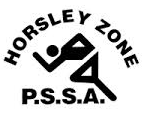 AFL Team 2020Coach: Sheridan CoatesSchool: Fairfield Heights Public School The SSW Carnival is to be held at Monarch Oval (Fields Road, Macquarie Fields), on Wednesday 25th MarchSchoolStudentFairfield West Public SchoolJozef CluffFairfield HeightsBenjamin SawyerJaylee Warren KingTaliah WhareaituAyvah MageleCecil HillsMahoud HamdanNoor HamdanBossley ParkJoseph ShamoonLucas BarkhoKody BojarskiTristan ToLuka David